Szókereső-Bolygók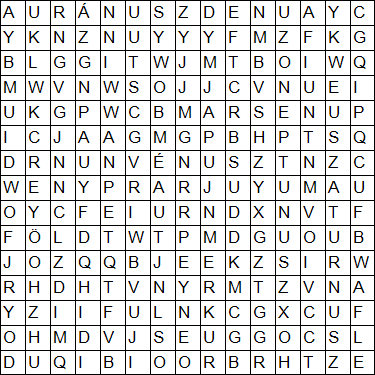 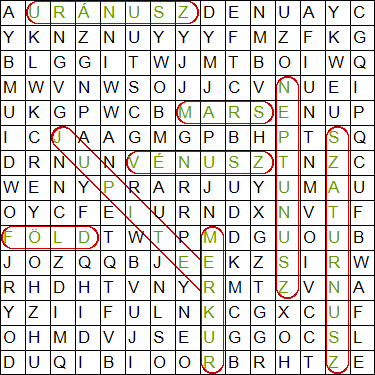 